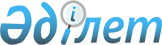 Об утверждении бюджета Жанажолского сельского округа на 2020-2022 годы
					
			С истёкшим сроком
			
			
		
					Решение Байганинского районного маслихата Актюбинской области от 6 января 2020 года № 297. Зарегистрировано Департаментом юстиции Актюбинской области 14 января 2020 года № 6671. Прекращено действие в связи с истечением срока
      В соответствии с пунктом 2 статьи 9-1 Бюджетного Кодекса Республики Казахстан от 4 декабря 2008 года и статьей 6 Закона Республики Казахстан от 23 января 2001 года "О местном государственном управлении и самоуправлении в Республике Казахстан", маслихат Байганинского района РЕШИЛ:
      1. Утвердить бюджет Жанажолского сельского округа на 2020-2022 годы согласно приложениям 1, 2 и 3 соответственно, в том числе на 2020 год в следующих объемах:
      1) доходы – 55 767,0 тысяч тенге, в том числе:
      налоговые поступления – 1 001 тысяч тенге;
      неналоговые поступления – 0 тенге;
      поступления от продажи основного капитала – 0 тенге;
      поступления трансфертов – 54 766,0 тысяч тенге;
      2) затраты – 55 767,0 тысяч тенге.
      3) чистое бюджетное кредитование – 0 тенге, в том числе:
      бюджетные кредиты – 0 тенге; 
      погашение бюджетных кредитов – 0 тенге; 
      4) сальдо по операциям с финансовыми активами - 0 тенге, в том числе:
      приобретение финансовых активов – 0 тенге;
      поступления от продажи финансовых активов государства – 0 тенге;
      5) дефицит (профицит) бюджета – 0 тенге;
      6) финансирование дефицита (использование профицита) бюджета – 0 тенге;
      поступление займов – 0 тенге;
      погашение займов – 0 тенге;
      используемые остатки бюджетных средств – 0 тысяч тенге.
      Сноска. Пункт 1 с изменениями, внесенными решениями Байганинского районного маслихата Актюбинской области от 03.04.2020 № 325 (вводится в действие с 01.01.2020); от 18.05.2020 № 345 (вводится в действие с 01.01.2020); от 14.09.2020 № 370 (вводится в действие с 01.01.2020); от 09.12.2020 № 387 (вводится в действие с 01.01.2020).


      2. Принять к сведению и руководству, что с 1 января 2020 года установлено:
      1) минимальный размер заработной платы – 42 500 тенге;
      2) месячный расчетный показатель для исчисления пособий и иных социальных выплат, а также для применения штрафных санкций, налогов и других платежей в соответствии с законодательством Республики Казахстан – 2 651 тенге;
      3) величина прожиточного минимума для исчисления размеров базовых социальных выплат – 31 183 тенге;
      с 1 апреля 2020 года:
      1) месячный расчетный показатель для исчисления пособий и иных социальных выплат, а также для применения штрафных санкций, налогов и других платежей в соответствии с законодательством Республики Казахстан – 2 778 тенге;
      2) величина прожиточного минимума для исчисления размеров базовых социальных выплат – 32 668 тенге.
      Сноска. Пункт 2 – в редакции решения Байганинского районного маслихата Актюбинской области от 14.09.2020 № 370 (вводится в действие с 01.01.2020).


      3. Предусмотреть в бюджете Жанажолского сельского округа на 2020 год объем субвенций, передаваемой из районного бюджета в сумме 48 228 тысяч тенге.
      4. Государственному учреждению "Аппарат Байганинского районного маслихата" в установленном законодательством порядке обеспечить:
      1) государственную регистрацию настоящего решения в Департаменте юстиции Актюбинской области;
      2) размещение настоящего решения на интернет-ресурсе Байганинского районного маслихата после его официального опубликования.
      5. Настоящее решение вводится в действие с 1 января 2020 года. Бюджет Жанажолского сельского округа на 2020 год
      Сноска. Приложение 1 – в редакции решения Байганинского районного маслихата Актюбинской области от 09.12.2020 № 387 (вводится в действие с 01.01.2020). Бюджет Жанажолского сельского округа на 2021 год Бюджет Жанажолского сельского округа на 2022 год
					© 2012. РГП на ПХВ «Институт законодательства и правовой информации Республики Казахстан» Министерства юстиции Республики Казахстан
				
      Председатель сессии Байганинского районного маслихата

Н. Сарыбаева

      Секретарь Байганинского районного маслихата

Б. Турлыбаев
Приложение 1 к решению Байганинского районного маслихата от "6" января 2020 года № 297
Категория
Категория
Категория
Категория
Сумма (тысяч тенге)
Класс
Класс
Класс
Сумма (тысяч тенге)
Подкласс
Подкласс
Сумма (тысяч тенге)
Наименование
Сумма (тысяч тенге)
I. ДОХОДЫ
55 767,0
1
Налоговые поступления
1 001,0
04
Налоги на собственность
1 001,0
4
Hалог на транспортные средства
1 001,0
4
Поступления трансфертов
54 766,0
02
Трансферты из вышестоящих органов государственного управления
54 766,0
3
Трансферты из районного (города областного значения) бюджета
54 766,0
Функциональная группа
Функциональная группа
Функциональная группа
Функциональная группа
Функциональная группа
Сумма (тысяч тенге)
Функциональная подгруппа
Функциональная подгруппа
Функциональная подгруппа
Функциональная подгруппа
Сумма (тысяч тенге)
Администратор бюджетных программ
Администратор бюджетных программ
Администратор бюджетных программ
Сумма (тысяч тенге)
Программа
Программа
Сумма (тысяч тенге)
Наименование
Сумма (тысяч тенге)
II. ЗАТРАТЫ
55 767,0
01
Государственные услуги общего характера
24 749,0
1
Представительные, исполнительные и другие органы, выполняющие общие функции государственного управления
24 749,0
124
Аппарат акима города районного значения, села, поселка, сельского округа
24 749,0
001
Услуги по обеспечению деятельности акима города районного значения, села, поселка, сельского округа
18 839,0
022
Капитальные расходы государственного органа
5 910,0
04
Образование
28 069,0
1
Дошкольное воспитание и обучение
28 069,0
124
Аппарат акима города районного значения, села, поселка, сельского округа
28 069,0
041
Реализация государственного образовательного заказа в дошкольных организациях образования
28 069,0
07
Жилищно-коммунальное хозяйство
2 249,0
3
Благоустройство населенных пунктов
2 249,0
124
Аппарат акима города районного значения, села, поселка, сельского округа
2 249,0
008
Освещение улиц населенных пунктов
600,0
009
Обеспечение санитарии населенных пунктов
500,0
011
Благоустройство и озеленение населенных пунктов
1 149,0
13
Прочие
700,0
9
Прочие
700,0
124
Аппарат акима города районного значения, села, поселка, сельского округа
700,0
040
Реализация мероприятий для решения вопросов обустройства населенных пунктов в реализацию мер по содействию экономическому развитию регионов в рамках Программы развития регионов до 2025 года
700,0
ІII. ЧИСТОЕ БЮДЖЕТНОЕ КРЕДИТОВАНИЕ
0,0
IV. Сальдо по операциям с финансовыми активами
0,0
V. Дефицит бюджета (профицит)
0,0
VI. Финансирование дефицита бюджета (использование профицита)
0,0Приложение 2 к решению Байганинского районного маслихата от "6" января 2020 года № 297
Категория
Категория
Категория
Категория
Сумма (тысяч тенге)
Класс
Класс
Класс
Сумма (тысяч тенге)
Подкласс
Подкласс
Сумма (тысяч тенге)
Наименование
Сумма (тысяч тенге)
I.ДОХОДЫ
45 109
1
Налоговые поступления
1 203
01
Подоходный налог
152
2
Индивидуальный подоходный налог
152
04
Налоги на собственность
1 051
4
Hалог на транспортные средства
1 051
4
Поступления трансфертов
43 906
02
Трансферты из вышестоящих органов государственного управления
43 906
3
Трансферты из районного (города областного значения) бюджета
43 906
Функциональная группа
Функциональная группа
Функциональная группа
Функциональная группа
Функциональная группа
Сумма (тысяч тенге)
Функциональная подгруппа
Функциональная подгруппа
Функциональная подгруппа
Функциональная подгруппа
Сумма (тысяч тенге)
Администратор бюджетных программ
Администратор бюджетных программ
Администратор бюджетных программ
Сумма (тысяч тенге)
Программа
Программа
Сумма (тысяч тенге)
Наименование
Сумма (тысяч тенге)
II. ЗАТРАТЫ
45 109
01
Государственные услуги общего характера
18 989
1
Представительные, исполнительные и другие органы, выполняющие общие функции государственного управления
18 989
124
Аппарат акима города районного значения, села, поселка, сельского округа
18 989
001
Услуги по обеспечению деятельности акима города районного значения, села, поселка, сельского округа
18 989
04
Образование
23 705
1
Дошкольное воспитание и обучение
23 705
124
Аппарат акима города районного значения, села, поселка, сельского округа
23 705
041
Реализация государственного образовательного заказа в дошкольных организациях образования
23 705
07
Жилищно-коммунальное хозяйство
1 680
3
Благоустройство населенных пунктов
1 680
124
Аппарат акима города районного значения, села, поселка, сельского округа
1 680
008
Освещение улиц населенных пунктов
630
009
Обеспечение санитарии населенных пунктов
525
011
Благоустройство и озеленение населенных пунктов
525
13
Прочие
735
9
Прочие
735
124
Аппарат акима города районного значения, села, поселка, сельского округа
735
040
Реализация мероприятий для решения вопросов обустройства населенных пунктов в реализацию мер по содействию экономическому развитию регионов в рамках Программы развития регионов до 2020 года
735
ІII. ЧИСТОЕ БЮДЖЕТНОЕ КРЕДИТОВАНИЕ
0
IV. Сальдо по операциям с финансовыми активами
0
V. Дефицит бюджета (профицит)
0
VI. Финансирование дефицита бюджета (использование профицита)
0Приложение 3 к решению Байганинского районного маслихата от "6" января 2020 года № 297
Категория
Категория
Категория
Категория
Сумма (тысяч тенге)
Класс
Класс
Класс
Сумма (тысяч тенге)
Подкласс
Подкласс
Сумма (тысяч тенге)
Наименование
Сумма (тысяч тенге)
I. ДОХОДЫ
46 931
1
Налоговые поступления
1 263
01
Подоходный налог
160
2
Индивидуальный подоходный налог
160
04
Налоги на собственность
1 103
4
Hалог на транспортные средства
1 103
4
Поступления трансфертов
45 668
02
Трансферты из вышестоящих органов государственного управления
45 668
3
Трансферты из районного (города областного значения) бюджета
45 668
Функциональная группа
Функциональная группа
Функциональная группа
Функциональная группа
Функциональная группа
Сумма (тысяч тенге)
Функциональная подгруппа
Функциональная подгруппа
Функциональная подгруппа
Функциональная подгруппа
Сумма (тысяч тенге)
Администратор бюджетных программ
Администратор бюджетных программ
Администратор бюджетных программ
Сумма (тысяч тенге)
Программа
Программа
Сумма (тысяч тенге)
Наименование
Сумма (тысяч тенге)
II. ЗАТРАТЫ
46 931
01
Государственные услуги общего характера
19 505
1
Представительные, исполнительные и другие органы, выполняющие общие функции государственного управления
19 505
124
Аппарат акима города районного значения, села, поселка, сельского округа
19 505
001
Услуги по обеспечению деятельности акима города районного значения, села, поселка, сельского округа
19 505
04
Образование
24 890
1
Дошкольное воспитание и обучение
24 890
124
Аппарат акима города районного значения, села, поселка, сельского округа
24 890
041
Реализация государственного образовательного заказа в дошкольных организациях образования
24 890
07
Жилищно-коммунальное хозяйство
1 764
3
Благоустройство населенных пунктов
1 764
124
Аппарат акима города районного значения, села, поселка, сельского округа
1 764
008
Освещение улиц населенных пунктов
662
009
Обеспечение санитарии населенных пунктов
551
011
Благоустройство и озеленение населенных пунктов
551
13
Прочие
772
9
Прочие
772
124
Аппарат акима города районного значения, села, поселка, сельского округа
772
040
Реализация мероприятий для решения вопросов обустройства населенных пунктов в реализацию мер по содействию экономическому развитию регионов в рамках Программы развития регионов до 2020 года
772
ІII. ЧИСТОЕ БЮДЖЕТНОЕ КРЕДИТОВАНИЕ
0
IV. Сальдо по операциям с финансовыми активами
0
V. Дефицит бюджета (профицит)
0
VI. Финансирование дефицита бюджета (использование профицита)
0